Dotyczy postępowania na:  „Usługa wymiany uszkodzonych szyb w pomieszczeniach użytkowanych przez Bibliotekę Główną Politechniki Warszawskiej w Gmachu Głównym Politechniki Warszawskiej w Warszawie (00-661), przy Placu Politechniki 1”znak postępowania: DABG.261.22.2022Zapytanie cenoweInformacje ogólneZamawiającym jest Politechnika Warszawską – Biblioteka Główna z siedzibą w Warszawie, REGON: 000001554, NIP: 525-000-58-34, adres: Pl. Politechniki 1, 00-661 Warszawa,,  Przedmiot zamówieniaPrzedmiotem zamówienia jest: „Usługa wymiany uszkodzonych szyb w pomieszczeniach użytkowanych przez Bibliotekę Główną Politechniki Warszawskiej w Gmachu Głównym Politechniki Warszawskiej w Warszawie (00-661), 
przy Placu Politechniki 1”Termin realizacji zamówienia – 7 dni od dnia zawarcia umowy.Zamawiający dopuszcza przeprowadzenie wizji lokalnej przedmiotu zamówienia.Niniejsze zapytanie cenowe ma formę rozeznania rynku i nie stanowi zapytania ofertowego w rozumieniu przepisów ustawy Prawo zamówień publicznych.Zakres oczekiwanej informacjiZamawiający zawraca się z wnioskiem o przedstawienie oferty cenowej na realizację przedmiotu zamówienia.Opis sposobu obliczenia ceny:Wykonawca poda w Formularzu Cenowym, którego wzór stanowi Załącznik nr 1 do zaproszenia, całkowitą cenę (wynagrodzenie), która będzie zawierała wszystkie koszty związane z realizacją zamówienia:w przypadku osób fizycznych – wynagrodzenie brutto w przypadku podmiotów gospodarczych – koszt bruttoWszystkie czynności związane z obliczeniem wynagrodzenia i mające wpływ na jego wysokość Wykonawca powinien wykazać z należytą starannością.Wynagrodzenie należy obliczyć w taki sposób, by obejmowało wszelkie koszty jakie poniesie Wykonawca w celu należytego wykonania przedmiotu zamówienia, w tym także wszelkie koszty nie wynikające bezpośrednio z opisu przedmiotu zamówienia.Cenę oferty należy podać w złotych polskich (PLN). Cena musi być wyrażona w jednostkach nie mniejszych niż grosze (do dwóch miejsc po przecinku),przy zachowaniu matematycznej zasady zaokrąglania liczb (nie dopuszcza się podania jednostek w tysięcznych częściach złotego).Ze strony Zamawiającego osobą uprawnioną do kontaktu w sprawie niniejszego Postępowania jest: - Pełnomocnik ds. Zamówień Publicznych BG PW – Dorota Miecznikowskadorota.miecznikowska@pw.edu.pl, +48 (22) 234 71 75,                                                                                 	Załącznik nr 1 FORMULARZ CENOWY........................................................................................(imię i nazwisko osoby upoważnionej do reprezentowania firmy)........................................................................................(telefon/ fax /email zleceniobiorcy)NIP....................................... REGON.............................Osoba fizyczna: nr dowodu osobistego: ……………………………………..……..PESEL: ……………………………………………………………………OFERTA CENOWAPrzedmiot zamówienia: „Usługa wymiany uszkodzonych szyb w pomieszczeniach użytkowanych przez Bibliotekę Główną Politechniki Warszawskiej w Gmachu Głównym Politechniki Warszawskiej w Warszawie (00-661), przy Placu Politechniki 1”Ja (imię i nazwisko) ............................................................................................................................. reprezentując Zleceniobiorcę (nazwa i adres) ....................................................................................oświadczam, że:Oferuję wykonanie przedmiotu zamówienia określonego w niniejszym zapytaniu cenowym:Cena za realizację przedmiotowej usługi wynosi [netto]: ……………………………………………………………………………………………………………......................................................(słownie: ……….............................................................................................................................................).Cena za realizację przedmiotowej usługi wynosi [brutto]: ……………………………………………………………………………………………………………......................................................(słownie: ……….............................................................................................................................................).___________________, dnia _____________________________________________________________podpis  i pieczątka imienna osoby upoważnionej do reprezentowania ZleceniobiorcyZałącznik nr 2OPIS PRZEDMIOTU ZAMÓWIENIAPrzedmiotem zamówienia jest:Realizacja usługi, polegającej na wymontowaniu i usunięciu 2 (dwóch) uszkodzonych szyb oraz zamontowaniu nowych szyb w świetlikach (dokumentacja fotograficzna - w załączeniu do niniejszego OPZ), zainstalowanych 
w pomieszczeniach użytkowanych przez Bibliotekę Główną Politechniki Warszawskiej w Gmachu Głównym Politechniki Warszawskiej w Warszawie (00-661), przy Placu Politechniki 1. Szyby w kształcie trójkąta prostokątnego o wymiarach:Przybliżona powierzania szyby ok. 0,7 m2.Wymianie podlegać będzie 1 (jedna) prawa szyba zewnętrza oraz 1 (jedna) lewa szyba wewnętrzna.Dokumentacja fotograficzna: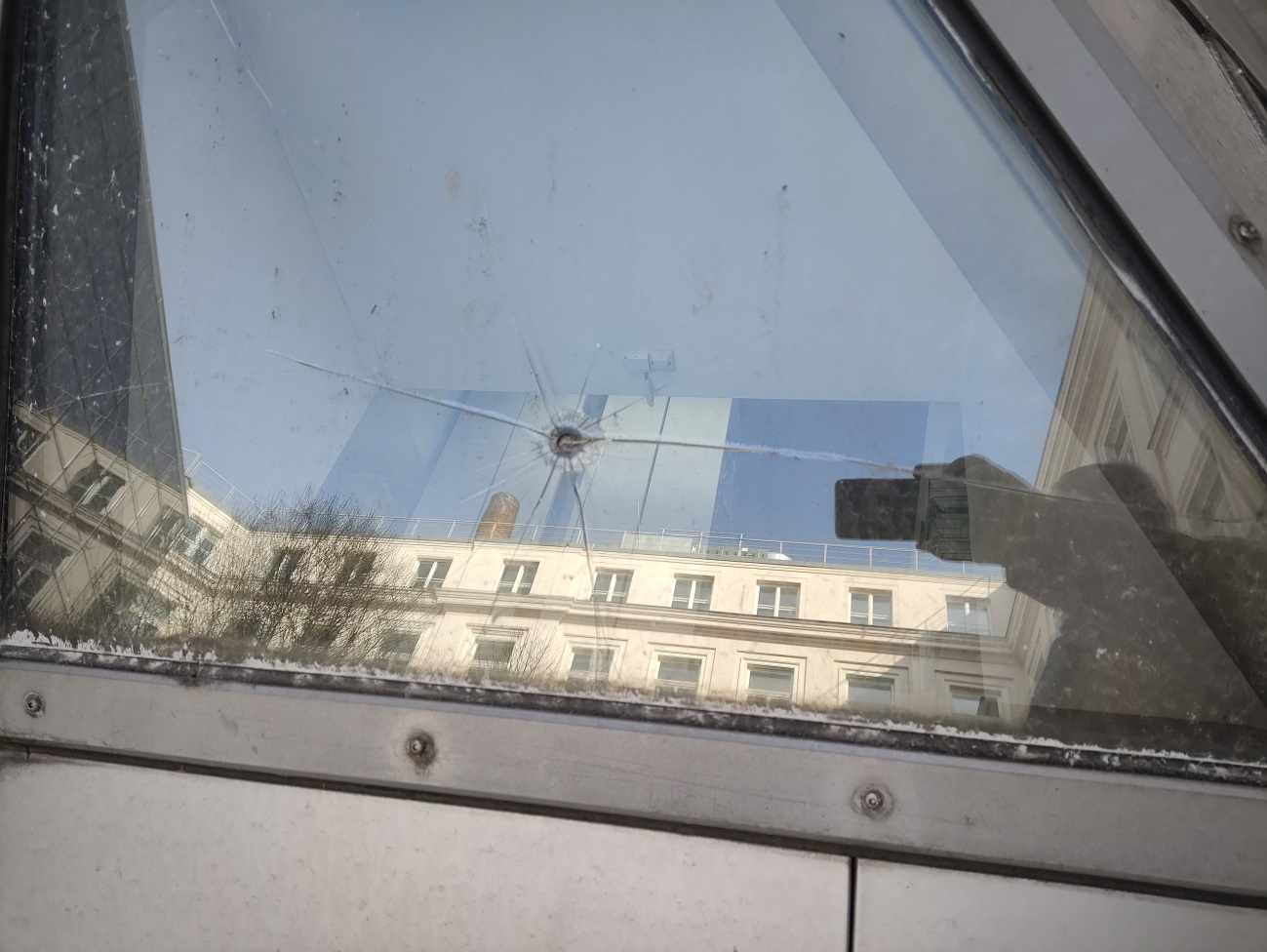 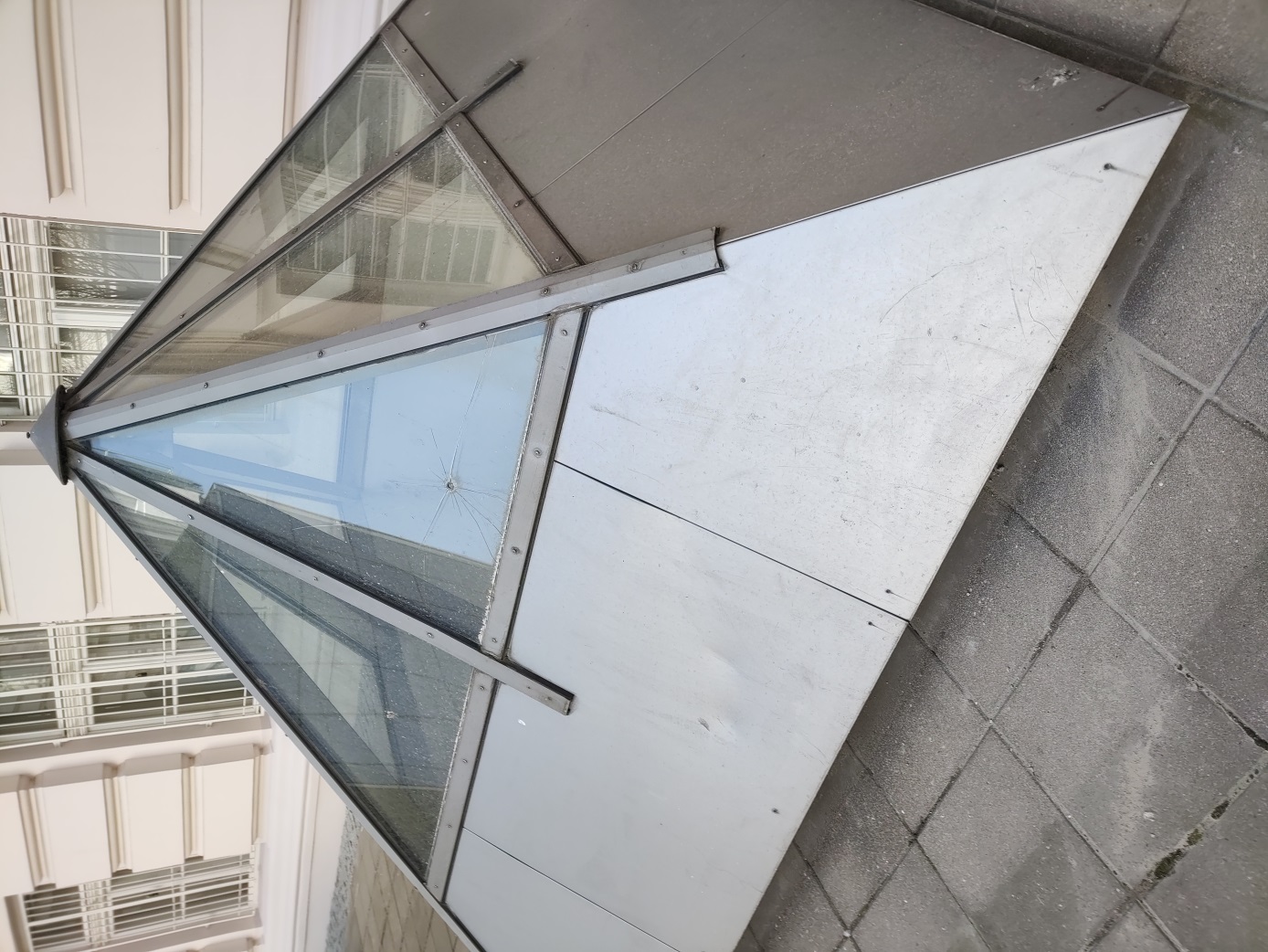 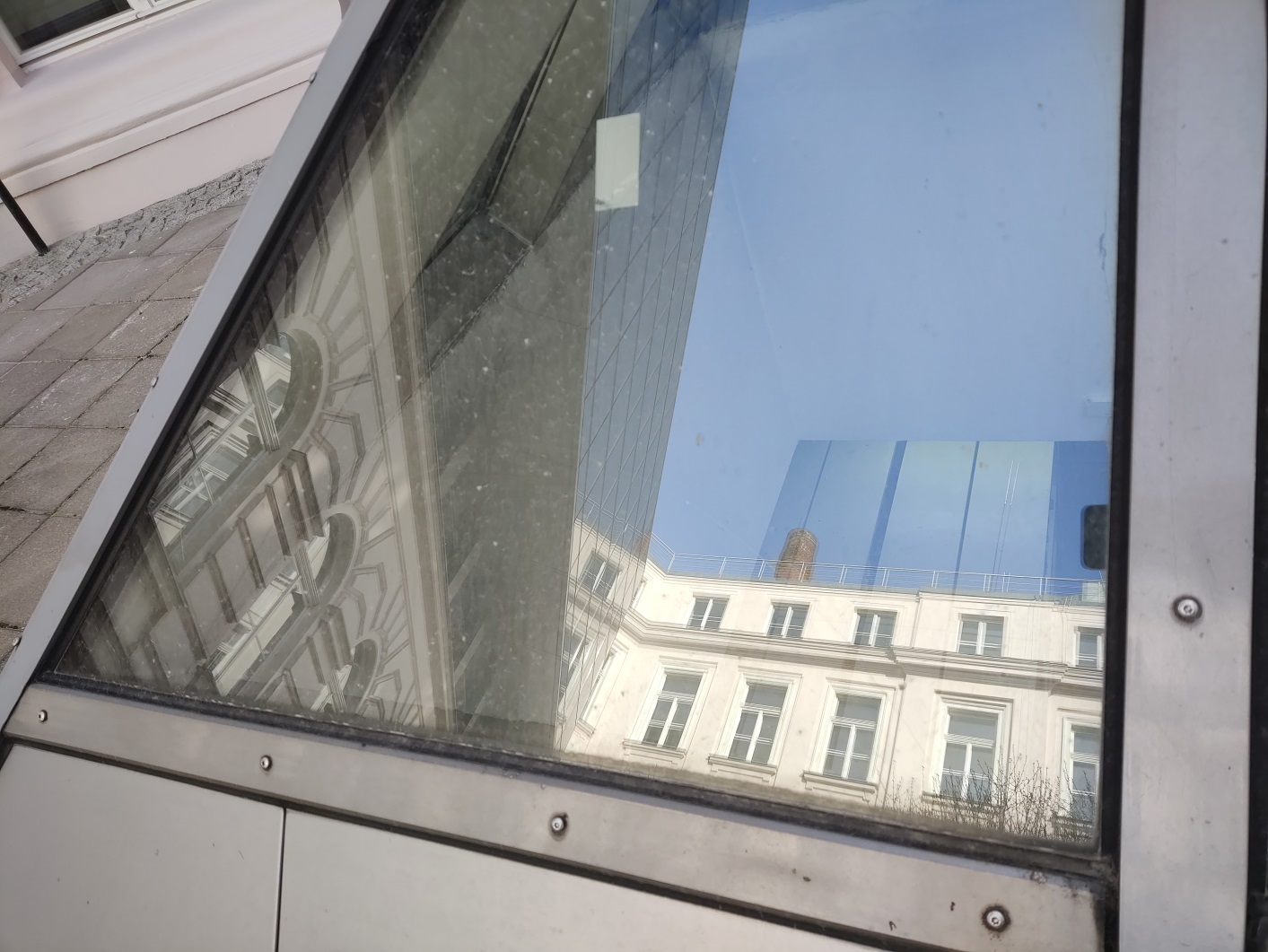 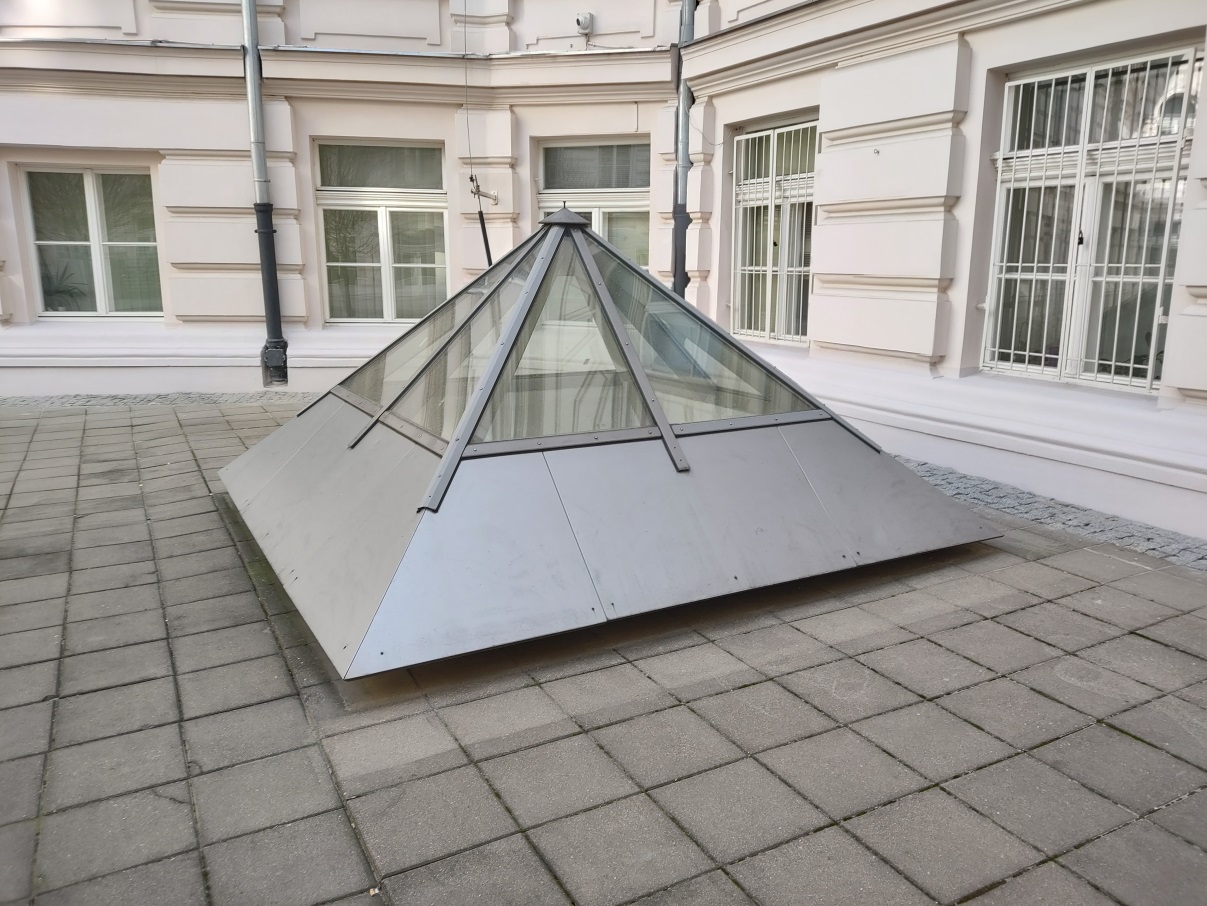 